«Мы умеем веселиться, смех здоровью пригодится!»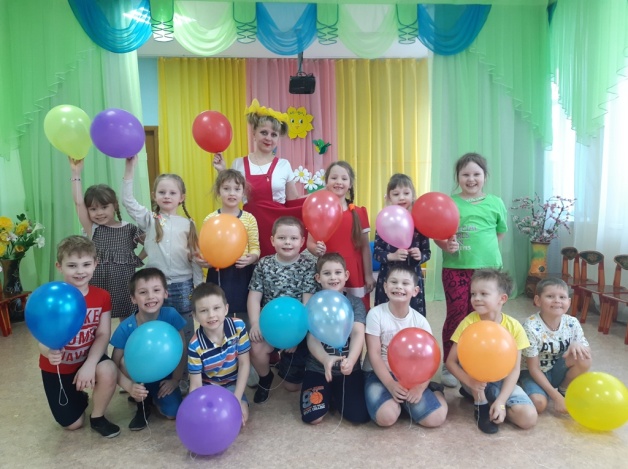 Первое апреля наступает!Светятся улыбки там и тут,Добрых шуток люди ожидаютИ веселых розыгрышей ждут. Так пускай же это поздравлениеПринесут веселые ветра, Чтоб чудесным ваше настроениеСтало ровно в пять часов утра! День Смеха в России не самый распространенный праздник, но все же довольно известный. Когда появился обычай обманывать 1 апреля, и кто положил ему начало, никто сказать уже не может. Но точно известно, что в России первоапрельские шутки появились во времена Петра I. И сейчас этот праздник встречают и проводят весело, подшучивают над кем - либо, но обязательно доброй шуткой.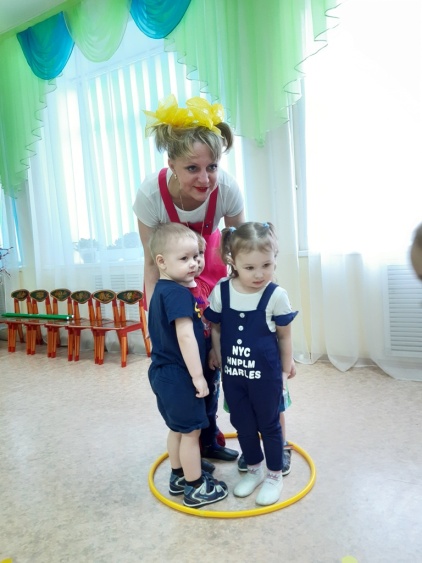  Как правило, многие люди «День Смеха» называют обманным днем. Согласно древнему поверью, чем человек веселее проведет это время, тем, соответственно, больше счастья получит на протяжении года.
Есть такая поговорка: «Как день начнется, так он и пойдет!». Поэтому сегодня, 1 апреля, с самого утра в Детском саду № 23 музыка и веселье. Ведь это Праздник смеха! Стало доброй традицией ежегодно отмечать этот замечательный и веселый праздник. В мероприятии задействованы музыкальный руководитель, воспитатели и специалисты детского сада, которые наряжаются в различных шутов, скоморохов, клоунов и проводят с ребятишками различные конкурсы, игры, соревнования.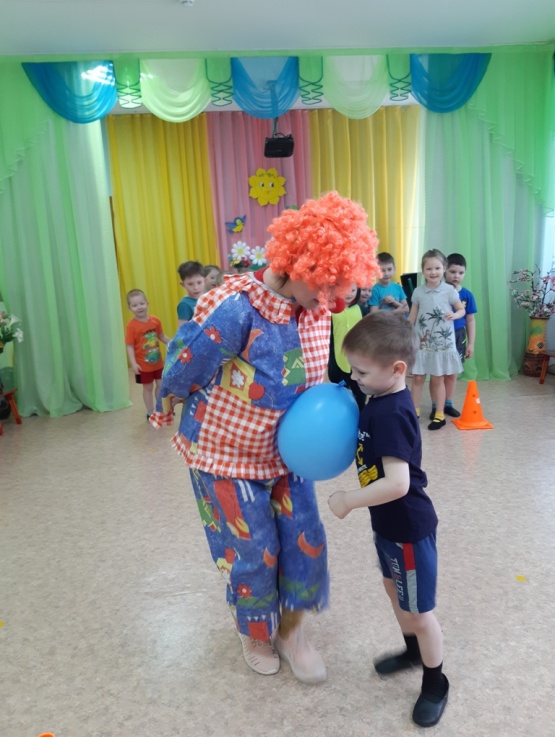          В первоапрельский день, ребята всех возрастных групп попали на музыкальное развлечение «Шутка и смех веселят всех!». Целью праздника было создание положительного эмоционального настроя, ощущения радости и веселья, сохранение психологического здоровья. В гости к детям пришли забавные и веселые Ириска и Клепа и предложили ребятам посмеяться и повеселиться. Вместе с воспитанниками ведущие поиграли с детьми в игру «Поздороваемся», а также совершили необычное путешествие на весёлом паровозике и побывали на станции «Танцевальная», где пустились в пляс танца «Лавата». На станции «Спортивная» приняли участие в состязаниях «Прыжки в длину», «Спортивная ходьба», «Велогонки». А на станции «Веселуха» дети поучаствовали во множестве веселых и забавных играх «Перенеси шарик животом», «Веселый кубик», «Передай шарик», «Кенгуру», «Собери шары в охапку».  Своими забавами, играми, танцами, шуточными аттракционами веселые ведущие  создали радостную, теплую атмосферу праздника.На протяжении всего праздника ребят не покидало веселое, бодрое, позитивное настроение. В конце мероприятия детей ждал сладкий сюрприз. День Смеха в нашем детском саду  прошел весело и шумно. Море улыбок и отличное настроение – это то, что сопровождало наших воспитанников и педагогов весь этот день.Заместитель заведующегопо воспитательно-методической работе МАДОУ «Детский сад № 23»Зырянова И.В.